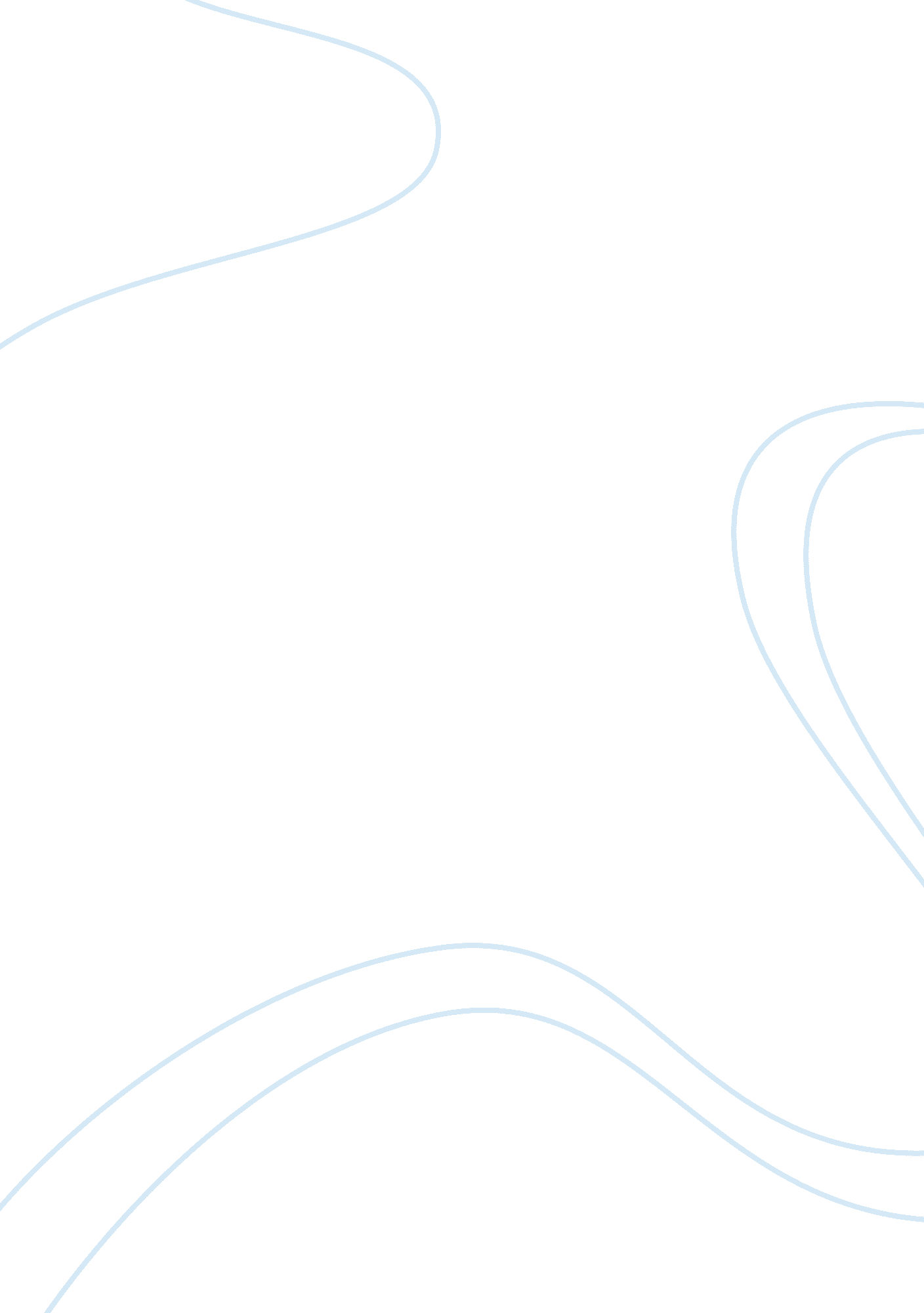 Purchasing and procurement strategies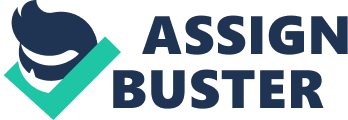 Purchasing and acquisition assumes an essential part in the store network. The lessened rates of the crude material can expand the edge of benefits at last item that is chicken. In the event that the new chickens are acquired as significant costs, it is clear that the benefit will be progressively and this will expand the upper hand of the organization. Additionally, it is critical to have the unmistakable targets for the obtaining and the acquisition. (Lummus, Krumwiede and Vokurka (2001). Obtaining is identified with the crude material buy from the ranchers and the acquisition is identified with the outsourcing organizations. Add up to Quality Method (TQM) ought to be received by the organization here the seller give the administrations and the items with zero imperfection and blunder. (Hitt M, Boyd B, Li D. (2004). The acquiring office ought to have a blend of agriculturists who supplies chicken so that the enhancement is more. Benefits: On the off chance that the buying and the obtainment procedures are tailed, it is obvious that the operation cost will diminish as the buy of the crude material will be at low cost. The administration quality is enhanced if the systems are taken after. The provider association with the organization will be more grounded if both the divisions will work viably. (Hitt M, Boyd B, Li D. (2004). Restrictions: On the off chance that the buy methodologies aren’t right then the likelihood of expanded stock will increment. In the business of crisp chicken the organization can’t bear to have more stock as it will influence the business and the benefits. (Wagner and Kaufmann (2004). Additionally, the acquisition office made the agreement without assessing the outsider can convey inconvenience to the organization. Marketing Management Strategies: The showcasing methodologies of the organization ought to incorporate the client esteem, client esteem conveyance and client esteem conveyance handle. (Mac and MacLean. (2001). The methodologies ought to incorporate the comprehension of the client and their needs and prerequisites. Benefits: Mark acknowledgment is created. The organization will have a guide to reach to its focused on clients. Impediments: The test is to comprehend the client’s necessities and conveying the items with the consistency. Another impediment is the conveyance of new chicken as asked for by the client; this could be influenced if the coordinations are not set up. http://www. myassignmenthelp. net/supply-chain-management Sustainability of Global Supply Chain The globalization had influenced the routes in which the organizations were overseen deliberately furthermore operationally. In spite of the fact that the globalization of supply chains has happened, the dangers and difficulties have developed for the same. The hazard begins at the low quality of the item and finishes at the supply diversions. (Meyer and Cramon-Taubadel (2004). To add to these dangers are the political, social and the ecological issues which emerges because of the work procedure. The issues and the effects that are considered change from waste diminishment, recuperation of the items, working conditions, youngster work. (Handfield, Walton, Sroufe and Melnyk 2002). The organizations that neglect to addresses these social and ecological issues rendered themselves in operational dangers. (Samaranayake P (2005). It is imperative to have a worldwide production network in the organization that can support the opposition in the market. The supportability can help the organization in reacting to the requests of the clients, can confront any supply diversion and can relieve the dangers. With a specific end goal to fabricate a practical store network it is vital to take after the system that includes three stages. The means included are recognizable proof of the sparks, appraisal of levers and change of practices. (Corbièr-Nicolliere, Ferrari, Jemelin, and Jolliet (2003). Distinguishing proof of Motivators: It is essential to recognize and address the social, political and natural issues in the organization’s inventory network. Once these issues are comprehended, it will be anything but difficult to set the objectives and organize the work. The reasons that are refered to are firstly the clients, as it is basic for the organization to hold the client by giving the final results on time and of good quality. (Lee HL. (2004). Second is the consistence that is comprehend and taking after the tenets and directions furthermore the administration laws. Third is the cost that is most extreme profitability by right acquiring, alleviation of dangers and the effectiveness to perform. Fourth is the upper hand, keeping in mind the end goal to have practical inventory network, it is basic to have an upper hand over alternate contenders. (Davis and Spekman 2004). Fifth is the soul that is the organization ought to take after the qualities and center standards of the organization. Assessment of Levers: There are add up to seven levers that can help the organization to create and keep up a practical inventory network. (Wawszczak, Hermans and Cesati, (2003). These levers are separated into inner and outer levers. The inside levers incorporate reason, arrangement (the strategies ought to be all around reported and imparted broadly to the representatives) and individuals and the outside levers incorporate associate, accomplices, open approaches and the power. Change of practices: this will incorporate set of accepted rules foundation, getting the outsider affirmation, choice of the providers and checking of the providers. 